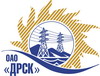 Открытое акционерное общество«Дальневосточная распределительная сетевая  компания»ПРОТОКОЛрассмотрения  заявок участников ПРЕДМЕТ ЗАКУПКИ: право заключения договора на выполнение работ: «Замена дверей на ПС 35-110 кВ, ЗТП 6-10 кВ» для нужд филиала «Приморские электрические сети» (закупка 1608 раздела 1.1.  ГКПЗ 2013 г.).Плановая стоимость: 2 914 000,0 руб. без НДС. Приказ о проведении закупки от 24.07.2013 № 327.	ПРИСУТСТВОВАЛИ: постоянно действующая Закупочная комиссия 2-го уровня.ВОПРОСЫ, ВЫНОСИМЫЕ НА РАССМОТРЕНИЕ ЗАКУПОЧНОЙ КОМИССИИ: Об отклонении предложения ООО «Фараон» г. Дальнегорск.О признании предложений соответствующими условиям закупки.О предварительной ранжировке предложений участников закупки. О проведении переторжки.ВОПРОС 1 «Об отклонении предложения ООО «Фараон» г. Дальнегорск»РАССМАТРИВАЕМЫЕ ДОКУМЕНТЫ:Протокол процедуры вскрытия конвертов с заявками участников.Сводное заключение экспертов Челышевой Т.В. и  Голота М.Н.Предложение участника.ОТМЕТИЛИ:Заявка ООО «Фараон" содержит достаточные для ее отклонения причины, заключающиеся в несоответствии заявки требованиям извещения о закупке и Закупочной документации, а именно:В составе заявки участника подана только  оферта, остальные документы отсутствуют, что является достаточным для отклонения заявки от рассмотрения (пункт 2.8.2.4  подпункт а) Закупочной документации).ВОПРОС 2 «О признании предложений соответствующими условиям закупки»РАССМАТРИВАЕМЫЕ ДОКУМЕНТЫ:Протокол процедуры вскрытия конвертов с заявками участников.Сводное заключение экспертов Челышевой Т.В. и  Голота М.Н.Предложения участников.ОТМЕТИЛИ:Предложения ИП Лобов В.Н. г. Дальнегорск, ООО «ТехЦентр» г. Владивосток признаются удовлетворяющими по существу условиям закупки. Предлагается принять данные предложения к дальнейшему рассмотрению. ВОПРОС 3 «О предварительной ранжировке предложений участников закупки»РАССМАТРИВАЕМЫЕ ДОКУМЕНТЫ:Протокол процедуры вскрытия конвертов с заявками участников.Сводное заключение экспертов Челышевой Т.В. и  Голота М.Н.Предложения участников.ОТМЕТИЛИ:В соответствии с критериями и процедурами оценки, изложенными в документации о закупке, предлагается ранжировать предложения следующим образом:1 место: ООО «ТехЦентр» г. Владивосток с ценой 2 789 257,2  руб. без НДС (НДС не предусмотрен).  В цену включены все налоги и обязательные платежи, все скидки. Срок выполнения: с 01.09.2013 по 30.11.2013 г.  Условия оплаты: без аванса, текущие платежи выплачиваются в течение 30 (тридцати) дней следующих за месяцем в котором выполнены работы, после подписания справки о стоимости выполненных работ КС-3. Гарантия на своевременное и качественное выполнение работ, а также на устранение дефектов, возникших по вине Подрядчика, составляет 24 месяца со дня подписания акта сдачи-приемки. Гарантия на материалы и оборудование, поставляемое подрядчиком 36 месяцев. Предложение имеет статус оферты и действует до  10.10.2013 г.2 место: ИП Лобов В.Н. г. Дальнегорск с ценой  2 914 000,0 руб. без НДС (НДС не предусмотрен). В цену включены все налоги и обязательные платежи, все скидки. Срок выполнения: с 15.09.2013 по 15.11.2013 г.  Условия оплаты: без аванса, текущие платежи выплачиваются в течение 30 (тридцати) дней следующих за месяцем в котором выполнены работы, после подписания справки о стоимости выполненных работ КС-3. Гарантия на своевременное и качественное выполнение работ, а также на устранение дефектов, возникших по вине Подрядчика, составляет 12 месяцев со дня подписания акта сдачи-приемки. Гарантия на материалы и оборудование, поставляемое подрядчиком не менее 12 месяцев. Предложение имеет статус оферты и действует до  30.08.2013 г.ВОПРОС 4 «О проведении переторжки»ОТМЕТИЛИ:Учитывая результаты экспертизы предложений Участников закупки, Закупочная комиссия полагает целесообразным проведение переторжки.РЕШИЛИ:Признать предложение ООО «Фараон» г. Дальнегорск на соответствующим условиям закупки. Признать предложения ИП Лобов В.Н. г. Дальнегорск, ООО «ТехЦентр» г. Владивосток соответствующими условиям закупки. Утвердить ранжировку предложений участников закупки1 место ООО «ТехЦентр» г. Владивосток2 место ИП Лобов В.Н. г. ДальнегорскПровести переторжку.Пригласить к участию в переторжке следующих участников: ИП Лобов В.Н. г. Дальнегорск, ООО «ТехЦентр» г. Владивосток. Определить форму переторжки: заочная.Назначить переторжку на 20.08.2013 в 10:00 благовещенского времени.Место проведения переторжки: 675000, г. Благовещенск, ул. Шевченко 28, каб. 244.Техническому секретарю Закупочной комиссии уведомить участников, приглашенных к участию в переторжке о принятом комиссией решении.Ответственный секретарь Закупочной комиссии 2 уровня                              Т.В.ЧелышеваТехнический секретарь Закупочной комиссии 2 уровня                                    О.В.Чувашова            № 428/УР-Рг. Благовещенск16 августа 2013 г.